Licitación Pública N ° 007/2019“Tratamiento Bituminoso doble en Localidad de Berrondo”COMUNICADO Nº 3Florida, 23 de Octubre de 2019CONSULTA: 1-Se solicita se indique explícitamente cual es el tramo a intervenir en la presente licitación.-2-Se solicita se indique el monto de oficina por concepto de Leyes Sociales que debe tenerse como referencia para oferta, según nota del Fomulario de oferta.-3-Se solicita indicar el porcentaje de imprevistos a cotizar en la oferta4- Se solicita se revean las parametricas asignadas a los rubros ya que las mismas no se corresponden con las utilizadas por DNV. A modo de ejemplo se indica la parametrica usada para el rubro 12 “Cemento Portland”, el Grupo II no tiene el material Cemento Portland en la parametrica.-5-Se consulta que CBR deberá tener el material granular a emplear, ya que en la sección 2.1 del anexo V menciona CBR 80% y en la definición del rubro Nº3 menciona CBR 60%.-6-Se solicita indicar la unidad por la que se pagará el Rubro Nº14, ya que no queda claro en el rubrado del Fomulario de Oferta.-7-Se entiende se debe cotizar el suministro de Diluido asfaltico en el rubro Nº9 y el suministro de Emulsion en el rubro Nº10. Es correcta esta interpretación?. 8-Se solicita indicar en donde se va a utilizar el riego bituminoso simple, ya que no es consistente con el alcance del proyecto.-9-Se solicita se entreguen las dimensiones del cartel de obra que se pagara según el rubro Nº0.-RESPUESTA: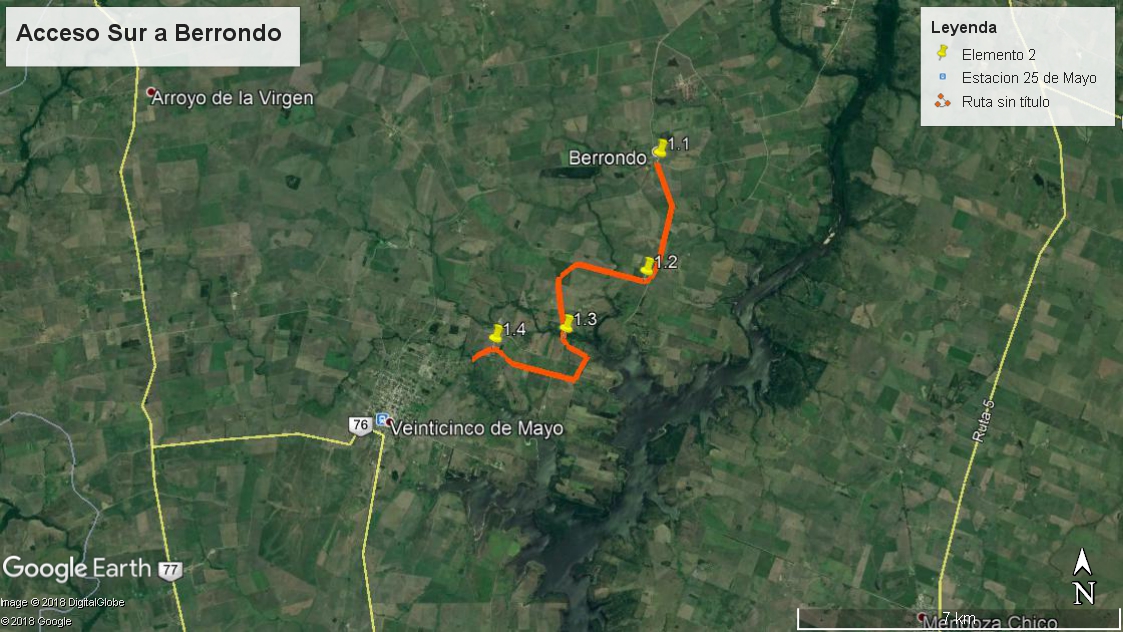 Por ser obra Pública, será 74% del Monto Imponible.10%Se utilizará la de DNVCotizar ambos materialesSe paga cartel y poste/s necesarios.SiLuego del estabilizado con cemento portland se hará un tratamiento bituminoso doble, que es un doble riego simple, difiere en el tamaño de piedra a utilizar. Primer riego 14-20mm y segundo riego 5-14mm.-Largo 4m x ancho 2m